Жакупова Умутай Акимбаевна, 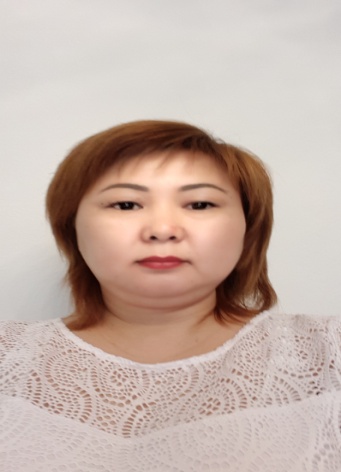 учитель русского языка и литературы КГУ «Казахская школа-гимназия г. Петропавловска», СКОСпорт в КазахстанеКраткосрочный план урока русского языка и литературы Раздел долгосрочного плана: Раздел 8: Мы выбираем спорт Раздел долгосрочного плана: Раздел 8: Мы выбираем спорт Школа: Казахская школа-гимназия  г. ПетропавловскаШкола: Казахская школа-гимназия  г. ПетропавловскаШкола: Казахская школа-гимназия  г. ПетропавловскаКласс: 5 Я2Класс: 5 Я2Количество присутствующих:            Отсутствующих:           Отсутствующих:Цели обучения, которые достигаются на данном уроке (ссылка на учебную программу)С5. 5.1.5.1- прогнозировать содержание текста по вопросам.Г5. 5.2.5.1- участвовать в диалоге, правильно понимая реплики.Ч3. 5.3.3.1-формулировать вопросы по содержанию текста и отвечать на них.Г5. 5.2.5.1- участвовать в диалоге, правильно понимая репликиС5. 5.1.5.1- прогнозировать содержание текста по вопросам.Г5. 5.2.5.1- участвовать в диалоге, правильно понимая реплики.Ч3. 5.3.3.1-формулировать вопросы по содержанию текста и отвечать на них.Г5. 5.2.5.1- участвовать в диалоге, правильно понимая репликиС5. 5.1.5.1- прогнозировать содержание текста по вопросам.Г5. 5.2.5.1- участвовать в диалоге, правильно понимая реплики.Ч3. 5.3.3.1-формулировать вопросы по содержанию текста и отвечать на них.Г5. 5.2.5.1- участвовать в диалоге, правильно понимая репликиС5. 5.1.5.1- прогнозировать содержание текста по вопросам.Г5. 5.2.5.1- участвовать в диалоге, правильно понимая реплики.Ч3. 5.3.3.1-формулировать вопросы по содержанию текста и отвечать на них.Г5. 5.2.5.1- участвовать в диалоге, правильно понимая репликиЦель урокаУчащиеся смогут:- продемонстрировать понимание текста;- определить тему и основную мысль;- пополнить словарный запас новыми словами;Учащиеся смогут:- продемонстрировать понимание текста;- определить тему и основную мысль;- пополнить словарный запас новыми словами;Учащиеся смогут:- продемонстрировать понимание текста;- определить тему и основную мысль;- пополнить словарный запас новыми словами;Учащиеся смогут:- продемонстрировать понимание текста;- определить тему и основную мысль;- пополнить словарный запас новыми словами;Критерии оцениванияУчащийся достиг успеха, если он:понимает содержание текста по вопросному плану; определяет тему и основную мысль текста; высказывает собственное мнение по теме урока; использует в своей речи новые слова по теме урока;конструирует разные по цели высказывания предложения; формулирует вопросы “низкого” и “высокого” порядка . Учащийся достиг успеха, если он:понимает содержание текста по вопросному плану; определяет тему и основную мысль текста; высказывает собственное мнение по теме урока; использует в своей речи новые слова по теме урока;конструирует разные по цели высказывания предложения; формулирует вопросы “низкого” и “высокого” порядка . Учащийся достиг успеха, если он:понимает содержание текста по вопросному плану; определяет тему и основную мысль текста; высказывает собственное мнение по теме урока; использует в своей речи новые слова по теме урока;конструирует разные по цели высказывания предложения; формулирует вопросы “низкого” и “высокого” порядка . Учащийся достиг успеха, если он:понимает содержание текста по вопросному плану; определяет тему и основную мысль текста; высказывает собственное мнение по теме урока; использует в своей речи новые слова по теме урока;конструирует разные по цели высказывания предложения; формулирует вопросы “низкого” и “высокого” порядка . Привитие ценностей и ГГ1. Содействовать физическому воспитанию учащихся;2. Воспитывать уважение и гордость за достижения в спорте казахстанцев;3. Развивать умение учащихся видеть красоту души человека, увлекающегося спортом4. Воспитывать у учащихся чувство патриотизма1. Содействовать физическому воспитанию учащихся;2. Воспитывать уважение и гордость за достижения в спорте казахстанцев;3. Развивать умение учащихся видеть красоту души человека, увлекающегося спортом4. Воспитывать у учащихся чувство патриотизма1. Содействовать физическому воспитанию учащихся;2. Воспитывать уважение и гордость за достижения в спорте казахстанцев;3. Развивать умение учащихся видеть красоту души человека, увлекающегося спортом4. Воспитывать у учащихся чувство патриотизма1. Содействовать физическому воспитанию учащихся;2. Воспитывать уважение и гордость за достижения в спорте казахстанцев;3. Развивать умение учащихся видеть красоту души человека, увлекающегося спортом4. Воспитывать у учащихся чувство патриотизмаМежпредметныесвязиЛитература и физическая культураЛитература и физическая культураЛитература и физическая культураЛитература и физическая культураНавыки использования ИКТ Показ слайдов, видеозаписейПоказ слайдов, видеозаписейПоказ слайдов, видеозаписейПоказ слайдов, видеозаписейПредварительные знания Учащиеся знакомы с лексикой  темы «Спорт», которые  использовали ранее в начальных классах. Раздел построен на навыках, приобретенных в предыдущих классах и предыдущих разделах  5 класса.  Учащиеся умеют слушать, понимать и оценивать общее  содержание аудиовизуальных  материалов и различных текстов; читать и отвечать на вопросы, составлять разные виды вопросов по прочитанным текстам; создавать небольшие по объему устные высказывания и собственные тексты;   участвовать в обсуждении различных тем на базе лексико-грамматического и тематико-ситуативного минимумов.  Учащиеся знакомы с лексикой  темы «Спорт», которые  использовали ранее в начальных классах. Раздел построен на навыках, приобретенных в предыдущих классах и предыдущих разделах  5 класса.  Учащиеся умеют слушать, понимать и оценивать общее  содержание аудиовизуальных  материалов и различных текстов; читать и отвечать на вопросы, составлять разные виды вопросов по прочитанным текстам; создавать небольшие по объему устные высказывания и собственные тексты;   участвовать в обсуждении различных тем на базе лексико-грамматического и тематико-ситуативного минимумов.  Учащиеся знакомы с лексикой  темы «Спорт», которые  использовали ранее в начальных классах. Раздел построен на навыках, приобретенных в предыдущих классах и предыдущих разделах  5 класса.  Учащиеся умеют слушать, понимать и оценивать общее  содержание аудиовизуальных  материалов и различных текстов; читать и отвечать на вопросы, составлять разные виды вопросов по прочитанным текстам; создавать небольшие по объему устные высказывания и собственные тексты;   участвовать в обсуждении различных тем на базе лексико-грамматического и тематико-ситуативного минимумов.  Учащиеся знакомы с лексикой  темы «Спорт», которые  использовали ранее в начальных классах. Раздел построен на навыках, приобретенных в предыдущих классах и предыдущих разделах  5 класса.  Учащиеся умеют слушать, понимать и оценивать общее  содержание аудиовизуальных  материалов и различных текстов; читать и отвечать на вопросы, составлять разные виды вопросов по прочитанным текстам; создавать небольшие по объему устные высказывания и собственные тексты;   участвовать в обсуждении различных тем на базе лексико-грамматического и тематико-ситуативного минимумов. Ход урокаХод урокаХод урокаХод урокаХод урокаЗапланированные этапы урокаЗапланированная деятельность на урокеЗапланированная деятельность на урокеЗапланированная деятельность на урокеРесурсыСтадия вызова3 минутыСтадия осмысления5 минут5 минут      22 минутыПриветствие.Тренинг «Единение».Определение основной мыслиК Учащиеся смотрят клип 'Чемпиондар әні' Казахстан,алга!!!. После просмотра им предлагается ответить на вопросы:- О чем этот видеоролик?- Какие чувства у вас вызывает данное видео?- Считаете ли вы данную тему важной? Почему? После просмотра и ответов на вопросы учащиеся формулируют тему урока и высказывают собственное мнение, о чем можно узнать на уроке по теме «Спорт в Казахстане».Ф вопрос и ответ ПОпределение темы урока, знакомство с ЦО и ЦУ, обсуждение КО.Оформление записей в тетради.Определение лексического значения словПредтекстовая работаУчащимся в парах предлагается обсудить значение предложенных слов:Азиада - Азиатские игры, спортивное состязание, проводимое каждые четыре года среди атлетов со всех стран Азии с 1951 года. Игры проводятся под эгидой Олимпийского совета Азии и регулируются надзором Международного олимпийского комитета.Биатлон - лыжная гонка со стрельбой из винтовкиШорт-трек- бег на коньках по короткой ледяной дорожкеФристайл- вид горнолыжного спорта, включающий в себя фигурное катание на лыжах, акробатические прыжки с трамплинаЛыжные гонки - зимний вид спорта, в котором соревнуются в скорости прохождения дистанции по специально подготовленной снежной трассе с использованием беговых лыж и лыжных палок.Фигурное катание – конькобежный  вид спорта. Основная идея заключается в передвижении спортсмена или пары спортсменов на коньках по льду с переменами направления скольжения и выполнении дополнительных элементов (вращений, прыжков, комбинаций шагов, поддержек и др.) под музыку.Хоккей- вид спорта  на ледовой площадке, в котором две команды стараются поразить (мячом или шайбой) цель — ворота противника, используя клюшкиГорнолыжный спорт -  спуск с покрытых снегом склонов на специальных лыжах. Вид спорта, а также популярный вид активного отдыха миллионов людей по всему миру. Учащиеся озвучивают значения слов, в случае затруднения значение слова объясняет учитель.Самооценивание- Какие слова для вас новые?- Запишите 1 предложение, используя данные слова.И-Г1 группа - повествовательное2 группа - вопросительное3 группа – побудительноеС5. 5.1.5.1- прогнозировать содержание текста по вопросам.Вопросный планЧто такое Азиатские игры?Когда Казахстан получил право на проведение зимних Азиатских игр?Кто стал символом Азиады?Какие виды спорта были представлены на Азиаде?В каком году и в каком городе Казахстана прошли Азиатские игры?Какими успехами завершилась игра для сборной Казахстана?   Учащиеся прогнозируют по вопросному плану содержание текста и записывают в тетрадь.Наиболее удачный прогноз зачитывается классуУчащиеся слушают  текст. Чтение текста учителем.Текстовая работа- Совпали ли ваши прогнозы по тексту?Работа с учебником стр.99.Ч3. 5.3.3.1-формулировать вопросы по содержанию текста и отвечать на них.Формулируют вопросы низкого и высокого порядка?Учащиеся  продумывают вопросы, записывают в тетради.Г5. 5.2.5.1- участвовать в диалоге, правильно понимая реплики.-Привет, … ! 
-Здравствуй, …. ! 
-Хотела тебе вопрос задать,  каким видом спортом ты занимаешься? 
-Я люблю …..,  хожу ……... А тебе что нравится? 
- Я предпочитаю … . А еще  я люблю … 
-Это очень хорошо, что мы с тобой спортом занимаемся. Ведь в нашей стране есть …. 
-Да, я полностью с тобой согласен (-а). У нас в Казахстане развиты ….
- Знаешь, моим кумиром является …., так как  ….- Слушай, есть идея, давай о нем мы расскажем …- Хорошая идея! Я поддерживаю …..Прием «Авторский стул»  или ответ с сюрпризомУчащиеся по желанию могут выступить с диалогом.ФО взаимооценивание, комментарии учащихся, комментарии учителяПриветствие.Тренинг «Единение».Определение основной мыслиК Учащиеся смотрят клип 'Чемпиондар әні' Казахстан,алга!!!. После просмотра им предлагается ответить на вопросы:- О чем этот видеоролик?- Какие чувства у вас вызывает данное видео?- Считаете ли вы данную тему важной? Почему? После просмотра и ответов на вопросы учащиеся формулируют тему урока и высказывают собственное мнение, о чем можно узнать на уроке по теме «Спорт в Казахстане».Ф вопрос и ответ ПОпределение темы урока, знакомство с ЦО и ЦУ, обсуждение КО.Оформление записей в тетради.Определение лексического значения словПредтекстовая работаУчащимся в парах предлагается обсудить значение предложенных слов:Азиада - Азиатские игры, спортивное состязание, проводимое каждые четыре года среди атлетов со всех стран Азии с 1951 года. Игры проводятся под эгидой Олимпийского совета Азии и регулируются надзором Международного олимпийского комитета.Биатлон - лыжная гонка со стрельбой из винтовкиШорт-трек- бег на коньках по короткой ледяной дорожкеФристайл- вид горнолыжного спорта, включающий в себя фигурное катание на лыжах, акробатические прыжки с трамплинаЛыжные гонки - зимний вид спорта, в котором соревнуются в скорости прохождения дистанции по специально подготовленной снежной трассе с использованием беговых лыж и лыжных палок.Фигурное катание – конькобежный  вид спорта. Основная идея заключается в передвижении спортсмена или пары спортсменов на коньках по льду с переменами направления скольжения и выполнении дополнительных элементов (вращений, прыжков, комбинаций шагов, поддержек и др.) под музыку.Хоккей- вид спорта  на ледовой площадке, в котором две команды стараются поразить (мячом или шайбой) цель — ворота противника, используя клюшкиГорнолыжный спорт -  спуск с покрытых снегом склонов на специальных лыжах. Вид спорта, а также популярный вид активного отдыха миллионов людей по всему миру. Учащиеся озвучивают значения слов, в случае затруднения значение слова объясняет учитель.Самооценивание- Какие слова для вас новые?- Запишите 1 предложение, используя данные слова.И-Г1 группа - повествовательное2 группа - вопросительное3 группа – побудительноеС5. 5.1.5.1- прогнозировать содержание текста по вопросам.Вопросный планЧто такое Азиатские игры?Когда Казахстан получил право на проведение зимних Азиатских игр?Кто стал символом Азиады?Какие виды спорта были представлены на Азиаде?В каком году и в каком городе Казахстана прошли Азиатские игры?Какими успехами завершилась игра для сборной Казахстана?   Учащиеся прогнозируют по вопросному плану содержание текста и записывают в тетрадь.Наиболее удачный прогноз зачитывается классуУчащиеся слушают  текст. Чтение текста учителем.Текстовая работа- Совпали ли ваши прогнозы по тексту?Работа с учебником стр.99.Ч3. 5.3.3.1-формулировать вопросы по содержанию текста и отвечать на них.Формулируют вопросы низкого и высокого порядка?Учащиеся  продумывают вопросы, записывают в тетради.Г5. 5.2.5.1- участвовать в диалоге, правильно понимая реплики.-Привет, … ! 
-Здравствуй, …. ! 
-Хотела тебе вопрос задать,  каким видом спортом ты занимаешься? 
-Я люблю …..,  хожу ……... А тебе что нравится? 
- Я предпочитаю … . А еще  я люблю … 
-Это очень хорошо, что мы с тобой спортом занимаемся. Ведь в нашей стране есть …. 
-Да, я полностью с тобой согласен (-а). У нас в Казахстане развиты ….
- Знаешь, моим кумиром является …., так как  ….- Слушай, есть идея, давай о нем мы расскажем …- Хорошая идея! Я поддерживаю …..Прием «Авторский стул»  или ответ с сюрпризомУчащиеся по желанию могут выступить с диалогом.ФО взаимооценивание, комментарии учащихся, комментарии учителяПриветствие.Тренинг «Единение».Определение основной мыслиК Учащиеся смотрят клип 'Чемпиондар әні' Казахстан,алга!!!. После просмотра им предлагается ответить на вопросы:- О чем этот видеоролик?- Какие чувства у вас вызывает данное видео?- Считаете ли вы данную тему важной? Почему? После просмотра и ответов на вопросы учащиеся формулируют тему урока и высказывают собственное мнение, о чем можно узнать на уроке по теме «Спорт в Казахстане».Ф вопрос и ответ ПОпределение темы урока, знакомство с ЦО и ЦУ, обсуждение КО.Оформление записей в тетради.Определение лексического значения словПредтекстовая работаУчащимся в парах предлагается обсудить значение предложенных слов:Азиада - Азиатские игры, спортивное состязание, проводимое каждые четыре года среди атлетов со всех стран Азии с 1951 года. Игры проводятся под эгидой Олимпийского совета Азии и регулируются надзором Международного олимпийского комитета.Биатлон - лыжная гонка со стрельбой из винтовкиШорт-трек- бег на коньках по короткой ледяной дорожкеФристайл- вид горнолыжного спорта, включающий в себя фигурное катание на лыжах, акробатические прыжки с трамплинаЛыжные гонки - зимний вид спорта, в котором соревнуются в скорости прохождения дистанции по специально подготовленной снежной трассе с использованием беговых лыж и лыжных палок.Фигурное катание – конькобежный  вид спорта. Основная идея заключается в передвижении спортсмена или пары спортсменов на коньках по льду с переменами направления скольжения и выполнении дополнительных элементов (вращений, прыжков, комбинаций шагов, поддержек и др.) под музыку.Хоккей- вид спорта  на ледовой площадке, в котором две команды стараются поразить (мячом или шайбой) цель — ворота противника, используя клюшкиГорнолыжный спорт -  спуск с покрытых снегом склонов на специальных лыжах. Вид спорта, а также популярный вид активного отдыха миллионов людей по всему миру. Учащиеся озвучивают значения слов, в случае затруднения значение слова объясняет учитель.Самооценивание- Какие слова для вас новые?- Запишите 1 предложение, используя данные слова.И-Г1 группа - повествовательное2 группа - вопросительное3 группа – побудительноеС5. 5.1.5.1- прогнозировать содержание текста по вопросам.Вопросный планЧто такое Азиатские игры?Когда Казахстан получил право на проведение зимних Азиатских игр?Кто стал символом Азиады?Какие виды спорта были представлены на Азиаде?В каком году и в каком городе Казахстана прошли Азиатские игры?Какими успехами завершилась игра для сборной Казахстана?   Учащиеся прогнозируют по вопросному плану содержание текста и записывают в тетрадь.Наиболее удачный прогноз зачитывается классуУчащиеся слушают  текст. Чтение текста учителем.Текстовая работа- Совпали ли ваши прогнозы по тексту?Работа с учебником стр.99.Ч3. 5.3.3.1-формулировать вопросы по содержанию текста и отвечать на них.Формулируют вопросы низкого и высокого порядка?Учащиеся  продумывают вопросы, записывают в тетради.Г5. 5.2.5.1- участвовать в диалоге, правильно понимая реплики.-Привет, … ! 
-Здравствуй, …. ! 
-Хотела тебе вопрос задать,  каким видом спортом ты занимаешься? 
-Я люблю …..,  хожу ……... А тебе что нравится? 
- Я предпочитаю … . А еще  я люблю … 
-Это очень хорошо, что мы с тобой спортом занимаемся. Ведь в нашей стране есть …. 
-Да, я полностью с тобой согласен (-а). У нас в Казахстане развиты ….
- Знаешь, моим кумиром является …., так как  ….- Слушай, есть идея, давай о нем мы расскажем …- Хорошая идея! Я поддерживаю …..Прием «Авторский стул»  или ответ с сюрпризомУчащиеся по желанию могут выступить с диалогом.ФО взаимооценивание, комментарии учащихся, комментарии учителяСлайд 1Олимпийский клип 'Чемпиондарәні' Казахстан, алга!!!https://www.youtube.com/watch?v=2ijc77YZOCoСлайд 2Слайд 3Карточки  со словами и их определениямиСлайд 4Слайд 5Слайд 6Приложение Заготовки схем (на листе формата А4)Приложение КО/Д каждой группеСлайд 7Рефлексия5  минутРефлексия. Вернемся к ЦУЧто получилось?Над чем стоит поработать?Домашнее задание.Стр.101 УСРефлексия. Вернемся к ЦУЧто получилось?Над чем стоит поработать?Домашнее задание.Стр.101 УСРефлексия. Вернемся к ЦУЧто получилось?Над чем стоит поработать?Домашнее задание.Стр.101 УС